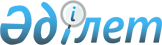 Об утверждении типовой формы договора страхования в целях обеспечения исполнения обязательств по ликвидации последствий операций по недропользованиюПриказ Министра индустрии и инфраструктурного развития Республики Казахстан от 31 марта 2021 года № 148. Зарегистрирован в Министерстве юстиции Республики Казахстан 1 апреля 2021 года № 22454
      В соответствии с пунктом 1-1 статьи 58 Кодекса Республики Казахстан от 27 декабря 2017 года "О недрах и недропользовании" ПРИКАЗЫВАЮ:
      1. Утвердить Типовую форму договора страхования в целях обеспечения исполнения обязательств по ликвидации последствий операций по недропользованию согласно приложению к настоящему приказу.
      2. Департаменту недропользования Министерства индустрии и инфраструктурного развития Республики Казахстан в установленном законодательством порядке обеспечить:
      1) государственную регистрацию настоящего приказа в Министерстве юстиции Республики Казахстан;
      2) размещение настоящего приказа на интернет-ресурсе Министерства индустрии и инфраструктурного развития Республики Казахстан после его официального опубликования.
      3. Контроль за исполнением настоящего приказа возложить на курирующего вице-министра индустрии и инфраструктурного развития Республики Казахстан.
      4. Настоящий приказ вводится в действие по истечении десяти календарных дней после дня его первого официального опубликования.
      "СОГЛАСОВАНО"
Агентство Республики Казахстан
по регулированию и развитию финансового рынка Типовая форма договора страхования в целях обеспечения исполнения обязательств по ликвидации последствий операций по недропользованию
      _________________________________________________________________________,
                         (наименование страховой организации) 
в лице _________________________________________________________________________,   
             (должность, фамилия, имя и отчество (при его наличии) (далее – Ф.И.О.) 
уполномоченного лица) действующего на основании
_______________________________________________________________________________,   
                   (устава, положения или доверенности) 
лицензии на право осуществления страховой (перестраховочной) деятельности по отрасли 
"общее  страхование" № _______________ от "___" __________ 20 ___ года, выданной 
уполномоченным органом по регулированию, контролю и  надзору финансового рынка и 
финансовых организаций, и Правил страхования  
______________________________________________________________________________,  
именуемое в дальнейшем "Страховщик" и _________________________________________  
_______________________________________________________________________________,   
(имя, фамилия и отчество (при его наличии) физического лица полностью, индивидуальный  
идентификационный номер или полное наименование юридического лица, бизнес-идентификационный  номер) 
в лице _________________________________________________________________________,   
                   (должность, имя, фамилия и отчество (при его наличии)) 
действующего на основании ______________________________________________________,  
                               (устава, лицензии или доверенности)
именуемое в дальнейшем "Страхователь", с другой стороны, совместно именуемые 
"Стороны", на  основании Гражданского кодекса Республики Казахстан (Особенная часть) 
от 1 июля 1999 года (далее –  Гражданский кодекс), Кодекса Республики Казахстан от 27 
декабря 2017 года "О недрах и  недропользовании" (далее – Кодекс), Закона Республики 
Казахстан от 18 декабря 2000 года "О страховой  деятельности" заключили настоящий 
договор страхования в целях обеспечения исполнения обязанности  по ликвидации 
последствий операций по недропользованию (далее – Договор) о нижеследующем. 1. Основные понятия, используемые в Договоре
      В настоящем Договоре используются следующие основные понятия:
      1) Выгодоприобретатель – лицо, которое в соответствии с настоящим Договором является получателем страховой выплаты;
      2) лицензия на недропользование – 
(______________________________________________________________________________);
 (указать вид, дату выдачи и номер лицензии на недропользование при ее наличии или вид 
лицензии при заключении настоящего Договора до ее выдачи);
      3) Страховщик – юридическое лицо, зарегистрированное в качестве страховой организации и имеющее лицензию на право осуществления страховой деятельности, выданную уполномоченном органом по регулированию, контролю и надзору финансового рынка и финансовых организаций, обязанное при наступлении страхового случая произвести страховую выплату лицу, в пользу которого заключен настоящий Договор (Выгодоприобретателю), в пределах определенной настоящим Договором страховой суммы;
      4) Страхователь – лицо, заключившее настоящий Договор со Страховщиком (лицо, получившее уведомление в соответствии с пунктом 1 статьи 188 Кодекса, недропользователь);
      5) страховой случай – неисполнение в порядке и в срок, предусмотренных законодательством Республики Казахстан о недрах и недропользовании, обязательства по ликвидации последствий операций по недропользованию на участке недр, с наступлением которого договор предусматривает осуществление страховой выплаты;
      6) объект страхования – имущественный интерес Страхователя, связанный с исполнением его обязательств по ликвидации последствий операций по недропользованию в порядке и сроки, установленные Кодексом;
      7) право недропользования – право пользования участком недр, предоставляемое или предоставленное Страхователю для осуществления соответствующих операций по недропользованию по лицензии на недропользование;
      8) страховая сумма – сумма денег, на которую застрахован объект страхования, и которая представляет собой предельный объем ответственности Страховщика при наступлении страхового случая;
      9) страховая премия – сумма денег, которую Страхователь обязан уплатить Страховщику за принятие последним обязательств произвести страховую выплату Выгодоприобретателю в размере, определенном настоящим Договором;
      10) страховая выплата – сумма денег, выплачиваемая Страховщиком Выгодоприобретателю в пределах страховой суммы при наступлении страхового случая;
      11) участок недр – участок недр, предоставляемый Страхователю или находящийся в его пользовании для осуществления соответствующих операций по недропользованию на территории:
      _________________________________________________________________________
(в зависимости от вида выдаваемой или выданной лицензии на недропользование указать географические  координаты угловых точек для участка добычи твердых полезных ископаемых, добычи общераспространенных  полезных ископаемых, использования пространства недр или старательства; либо блоки для участка разведки  твердых полезных ископаемых). 2. Предмет Договора
      Страхователь обязуется уплатить страховую премию, а Страховщик обязуется осуществить страховую выплату Выгодоприобретателю в объеме и на условиях, предусмотренных настоящим Договором, при наступлении страхового случая. 3. Выгодоприобретатель
      Выгодоприобретателем по настоящему Договору является Республика Казахстан, от имени которой выступает государственный орган, предоставляющий соответствующее право недропользования, в связи с последствиями осуществления операций по недропользованию по которому заключен настоящий Договор, либо иной государственный орган и государственная организация, которые могут быть уполномочены в соответствии с законодательством Республики Казахстан получить страховую выплату. 4. Размер страховой суммы и страховой премии
      4.1. Страховая сумма по настоящему Договору рассчитывается в соответствии с законодательством Республики Казахстан о недрах и недропользовании исходя из вида операции по недропользованию и основанию возникновения права недропользования, обладателем которой является Страхователь.
      4.2. Страховая сумма в настоящем Договоре установлена в размере  
________________________________ (_______________________________________) тенге.   
                                     (прописью)
      4.3. Страховая премия по настоящему Договору составляет 
 ____________________ (_______________________________________) тенге.  
                                     (прописью)
      4.4. Страховая премия подлежит уплате Страховщику
      __________________________________________________________________________
________________________________________________________________________________
________________________________________________________________________________  
(для лицензии на добычу твердых полезных ископаемых, лицензии на добычу общераспространҰнных  полезных ископаемых, лицензии на использование пространства недр в целях размещения и (или) эксплуатации  объектов размещения техногенных минеральных образований горнодобывающего и (или) горно- обогатительного производств или лицензии на старательство указать определенный срок и "единовременным  платежом в полном объеме"; для лицензии на разведку твердых полезных ископаемых с двумя и более блоками  указать порядок и сроки уплаты страховой премии, согласованные сторонами, с учетом возможного изменения  количества блоков по лицензии в течение периода ее действия). 5. Права и обязанности Сторон
      5.1. Страхователь вправе:
      1) получить от Страховщика разъяснения Правил страхования, условий страхования, своих прав и обязанностей по настоящему Договору;
      2) получить дубликат Договора страхования в случае его утери;
      3) досрочно расторгнуть Договор на основаниях предусмотренных Договором;
      4) совершать иные действия, не противоречащие действующему законодательству Республики Казахстан, а также настоящему Договору.
      5.2. Страхователь обязан:
      1) при заключении настоящего Договора представить Страховщику необходимые сведения и документы, подтверждающие представленные сведения;
      2) при заключении настоящего Договора сообщить Страховщику обо всех известных ему обстоятельствах, имеющих существенное значение для оценки страхового риска;
      3) уплатить страховую премию в размере, порядке и сроки, установленные настоящим Договором;
      4) при заключении и в период действия настоящего Договора сообщить Страховщику обо всех действующих или заключаемых договорах страхования для обеспечения исполнения обязательств по ликвидации последствий операций по недропользованию в пользу Выгодоприобретателя;
      5) информировать Страховщика о состоянии страхового риска;
      6) обеспечить расследование обстоятельств наступления страхового случая;
      7) принять меры для выяснения причин, хода и последствий страхового случая, а также меры по уменьшению убытков от страхового случая;
      8) сообщить имеющуюся информацию по страховому случаю и оказывать необходимую помощь Страховщику в расследовании обстоятельств наступления страхового случая;
      9) обеспечить переход к Страховщику права требования к иному лицу, ответственному за наступление страхового случая;
      10) предоставить Страховщику по его требованию полномочия Страхователя при урегулировании споров в досудебном или судебном порядке с третьими лицами;
      11) незамедлительно, не позднее 3 (трех) рабочих дней уведомить Страховщика о наступлении страхового случая или о событии, последствия которого могут привести к возникновению страхового случая любым доступным способом (устно, письменно). Сообщение в устной форме должно быть в последующем в течение двадцати четырех часов подтверждено письменно. Такое уведомление должно содержать в наиболее полном объеме следующую информацию: характер и причины действий, повлекших наступление страхового случая, имена, контактные данные и адрес всех лиц, вовлеченных в это событие. Если Страхователь по уважительным причинам не имел возможности выполнить указанные действия, он должен подтвердить это документально;
      12) возместить Страховщику осуществленную им страховую выплату в полном объеме в срок не позднее 30 (тридцати) рабочих дней со дня ее осуществления в случае, если страховой случай наступил вследствие случаев, указанных в пункте 7.1 настоящего Договора. При несвоевременном возмещении Страховщику суммы страховой выплаты и расходов, связанных с осуществлением страховой выплаты, Страхователь обязан выплатить Страховщику неустойку в размере 
      ______________(___________________________________________________)    
       (прописью)процента от суммы, подлежащей возмещению, за каждый день просрочки.
      5.3. Страховщик вправе:
      1) проверять предоставленные Страхователем сведения и документы, а также выполнение Страхователем требований и условий настоящего Договора;
      2) получить от Страхователя сведения об обстоятельствах, имеющих существенное значение для определения вероятности наступления страхового случая, и размера возможного ущерба (страхового риска) и оценку страхового риска;
      3) получить страховую премию в размере, порядке и сроки, установленные настоящим Договором;
      4) получить уведомление о наступлении страхового случая и его документальное подтверждение;
      5) после осуществления страховой выплаты предъявить регрессное требование к Страхователю в случаях, указанных в пункте 7.1 настоящего Договора, либо иному лицу, ответственному за наступление страхового случая;
      6) после осуществления страховой выплаты запрашивать у соответствующих государственных органов и организаций, исходя из их компетенции, документы, подтверждающие факт наступления страхового случая, причиненного Выгодоприобретателю;
      7) выступать от имени Страхователя в судебных органах при урегулировании споров в досудебном или судебном порядке с третьими лицами при получении полномочий от Страхователя;
      8) требовать изменения условий настоящего Договора или уплаты дополнительной страховой премии соразмерно увеличению риска;
      9) после осуществления страховой выплаты оспорить размер требований, предъявляемых к Страхователю в порядке, установленном законодательством Республики Казахстан.
      5.4. Страховщик обязан:
      1) ознакомить Страхователя с Правилами страхования по его требованию представить (направить) копию правил;
      2) своевременно принять заявление Страхователя о наступлении страхового случая;
      3) в случае неисполнения Страхователем обязанности по ликвидации последствий проведения операций по недропользованию, исполнить требование Выгодоприобретателя об уплате причитающейся суммы путем осуществления страховой выплаты в течение 1 (одного) месяца со дня получения такого требования независимо от обращения и предоставления либо не предоставления документов, подтверждающих наступление страхового случая со стороны Страхователя;
      4) обеспечить тайну страхования;
      5) возместить Страхователю расходы, произведенные им для уменьшения убытков при страховом случае.
      5.5. Выгодоприобретатель вправе:
      1) получить страховую выплату в размере, порядке и сроки, установленные настоящим Договором;
      2) в случае неисполнения требования выплаты причитающейся суммы по ликвидации последствий проведения операций по недропользованию Страховщиком, повлекшее за собой увеличение стоимости ликвидации последствий проведения операций по недропользованию принимать меры по привлечению Страховщика к ответственности в соответствии с законами Республики Казахстан.
      5.6. Страхователь, Страховщик и Выгодоприобретатель имеют иные права и обязанности, предусмотренные законами Республики Казахстан и настоящим Договором. 6. Определение размера страховой выплаты и порядок ее осуществления
      6.1. Факт наступления страхового случая устанавливается на основании требования об уплате причитающейся суммы по обязательству по ликвидации последствий проведения операций по недропользованию, направленного Выгодоприобретателем в письменной форме, с указанием платежных реквизитов Выгодоприобретателя.
      6.2. Страховая выплата осуществляется в бюджет Республики Казахстан согласно реквизитам, отраженным Выгодоприобретателем в требовании об уплате причитающейся суммы в течение 1 (одного) месяца со дня получения Страховщиком такого требования.
      6.3. Днем осуществления страховой выплаты считается дата уплаты причитающейся суммы по обязательству по ликвидации последствий проведения операций по недропользованию.
      6.4. В течение 1 (одного) месяца со дня наступления страхового случая, Страхователь обязан представить Страховщику следующие документы:
      1) заявление о наступлении страхового случая;
      2) копию Договора;
      3) документы государственных органов и организаций, подтверждающие наступления страхового случая;
      4) документы, подтверждающие расходы, понесенные Страхователем в целях предотвращения или уменьшения убытков;
      5) копию лицензии на недропользование;
      6) копию счета-фактуры (инвойса) (при наличии), подтверждающего исполнение части обязательства по ликвидации последствий проведения операций по недропользованию.
      6.5. Страховщик, принявший документы, обязан составить в 2 (двух) экземплярах справку с указанием полного перечня документов и даты их принятия. Один экземпляр справки выдается Страхователю, второй экземпляр с отметкой Страхователя в ее получении остается у Страховщика.
      6.6. В случае непредставления или неполного представления Страхователем либо его представителем документов, предусмотренных пунктом 6.4 настоящего Договора, Страховщик незамедлительно, но не позднее 2 (двух) рабочих дней, письменно уведомляет Страхователя о недостающих документах.
      6.7. Страховая выплата осуществляется в пределах страховой суммы, установленной настоящим Договором.
      6.8. Страховая выплата производится, если страховой случай произошел в течение срока действия настоящего Договора.
      6.9. Размер страховой выплаты устанавливается на основании требования Выгодоприобретателя об уплате причитающейся суммы по обязательству по ликвидации последствий проведения операций по недропользованию.
      6.10. В случае неисполнения Страхователем обязательства по ликвидации последствий проведения операций по недропользованию Выгодоприобретатель направляет Страховщику требование об уплате причитающейся суммы по обязательству по ликвидации последствий проведения операций по недропользованию в любое время в течение 2 (двух) лет после окончания сроков исполнения обязательства по ликвидации последствий проведения операций по недропользованию.
      6.11. Требование Выгодоприобретателя об уплате страховой суммы подлежит безусловному и обязательному исполнению Страховщиком в течение 1 (одного) месяца со дня получения такого требования. Страховщик при ненадлежащем исполнении, неисполнении или нарушении сроков исполнения указанного требования несет ответственность, установленную законами Республики Казахстан. 7. Право обратного требования к лицу, ответственному за наступление страхового случая
      7.1. Страховщик, осуществивший страховую выплату, имеет право обратного требования к Страхователю в пределах осуществленной страховой выплаты в следующих случаях:
      1) гражданско-правовая ответственность Страхователя наступила вследствие его умышленных действий и (или) бездействий, направленных на возникновение страхового случая либо способствующих его наступлению;
      2) совершения Страхователем действий, признанных в порядке, установленном законодательными актами Республики Казахстан, умышленными уголовными либо административными правонарушениями, находящимися в причинной связи со страховым случаем;
      3) умышленного непринятия Страхователем мер по уменьшению убытков при страховом случае;
      4) сообщения Страхователем Страховщику заведомо ложных сведений об объекте страхования, страховом риске, страховом случае и его последствиях;
      5) воспрепятствование Страхователем Страховщику в расследовании обстоятельств наступления страхового случая.
      7.2. Выгодоприобретатель, после получения страховой выплаты, обязан передать Страховщику все документы и доказательства и сообщить ему все сведения, необходимые для осуществления Страховщиком перешедшего к нему права требования. 8. Освобождение страховщика от осуществления страховой выплаты
      8.1. Основанием для отказа страховщика в осуществлении страховой выплаты может быть получение Выгодоприобретателем соответствующего возмещения от лица, ответственного за наступление страхового случая.
      8.2. Страховщик освобождается от осуществления страховой выплаты, если страховой случай наступил вследствие обстоятельств непреодолимой силы, предусмотренных пунктом 9.3 настоящего Договора.
      8.3. При наличии оснований для отказа в страховой выплате Страховщик обязан в течение 2 (двух) рабочих дней со дня получения требования Выгодоприобретателя об уплате причитающейся суммы направить Выгодоприобретателю соответствующее решение об отказе в страховой выплате в письменной форме с мотивированным обоснованием причин отказа. 9. Ответственность сторон и обстоятельства непреодолимой силы
      9.1. Стороны несут ответственность за неисполнение или ненадлежащее исполнение условий договора в соответствии с настоящим Договором и законодательными актами Республики Казахстан.
      9.2. Стороны Договора освобождаются от ответственности за частичное или полное неисполнение обязательств по настоящему Договору, если надлежащее исполнение оказалось невозможным вследствие обстоятельств непреодолимой силы.
      9.3. Обстоятельствами непреодолимой силы являются пожары, наводнения, землетрясения, стихийные бедствия, террористические акты и иные подобные обстоятельства, которые Стороны не могли предвидеть и которые непосредственно повлияли на исполнение настоящего Договора.
      9.4. В течение 2 (двух) рабочих дней после прекращения обстоятельств непреодолимой силы вовлеченная в него Сторона должна письменно уведомить другую Сторону о прекращении обстоятельств непреодолимой силы и возобновить исполнение своих обязательств.
      9.5. Ненадлежащее уведомление лишает Сторону права ссылаться на любое вышеуказанное обстоятельство как основание, освобождающее от ответственности за неисполнение или ненадлежащее исполнение обязательств по настоящему Договору.
      9.6. Действие обстоятельств непреодолимой силы должно подтверждаться документами соответствующих компетентных государственных органов и организаций Республики Казахстан. 10. Срок действия Договора
      10.1. Настоящий Договор вступает в силу и становится обязательным для Сторон с момента уплаты Страхователем страховой премии и действует до "_____" ________20__года. (в соответствии с требованиями пункта 1-1 статьи 58 Кодекса указать дату после истечения  соответствующего периода исходя из вида лицензии на недропользование)
      10.2. Действие настоящего Договора прекращается в случаях:
      1) истечения срока действия настоящего Договора;
      2) осуществления страховой выплаты в полном объеме;
      3) прекращения обязательства по ликвидации последствий операций по недропользованию на участке недр в соответствии с Кодексом.
      10.3. Период действия страховой защиты совпадает со сроком действия Договора.
      10.4. Местом действия настоящего Договора является территория Республики Казахстан. 11. Изменение условий Договора
      Изменение условий Договора производится по взаимному согласию Страхователя и Страховщика с письменного согласия Выгодоприобретателя, на основании заявления одной из Сторон в течение 5 (пяти) рабочих дней с даты получения заявления другой Стороной с приложением согласия Выгодоприобретателя и оформляется дополнительным соглашением Сторон к настоящему Договору. 12. Прекращение и досрочное расторжение Договора
      12.1. Настоящий Договор считается прекращенным в следующих случаях:
      1) истечения срока действия Договора;
      2) досрочного прекращения настоящего Договора согласно статье 841 Гражданского кодекса;
      3) осуществления Страховщиком страховых выплат в размере общей страховой суммы, установленной настоящим Договором, по страховому случаю, имевшему место в течение срока действия настоящего Договора;
      4) соглашения Сторон при наличии письменного согласия Выгодоприобретателя о расторжении настоящего Договора. Сторона, инициирующая расторжение, обязана уведомить другую Сторону о своем намерении досрочно прекратить настоящий Договор не менее чем за 5 (пять) календарных дней до предполагаемой даты расторжения с приложением письменного согласия Выгодоприобретателя. При этом дата расторжения настоящего Договора не может быть ранее даты письменного согласия Выгодоприобретателя.
      12.2. В случаях, если досрочное прекращение настоящего Договора, вызвано неисполнением его условий по вине Страховщика, либо невозможности исполнения настоящего Договора Страховщиком, последний обязан возвратить Страхователю уплаченную им страховую премию полностью.
      12.3. При досрочном прекращении настоящего Договора по основанию, указанному в подпункте 2) пункта 12.1 настоящего Договора, Страховщик имеет право на часть страховой премии пропорционально времени, в течение которого действовало страхование.
      12.4. В случаях, когда досрочное прекращение настоящего Договора вызвано невыполнением его условий Страхователем, уплаченная страховая премия возврату не подлежит.
      12.5. При досрочном прекращении настоящего Договора по основанию, указанному в подпункте 4) пункта 12.1 настоящего Договора, Страховщик возвращает Страхователю часть страховой премии пропорционально не истекшему периоду страхования за минусом административных расходов в размере ____(____________) процента от суммы премии, подлежащей возврату.  (прописью)
      12.6. Прекращение настоящего Договора не освобождает Страховщика от обязанности по осуществлению страховой выплаты Выгодоприобретателю по страховым случаям, признанным в последующем страховыми случаями, которые произошли в период действия настоящего Договора. Страховая выплата осуществляется Страховщиком, заключившим настоящий Договор, в период действия которого произошел страховой случай. 13. Порядок разрешения споров
      13.1. Все споры, возникающие между Сторонами по настоящему Договору, разрешаются путем проведения переговоров.
      13.2. Разногласия, по которым Стороны не достигли соглашения, разрешаются в судебном порядке в соответствии с законодательством Республики Казахстан. 14. Заключительные положения
      14.1. Приложение, изменения и дополнения к настоящему Договору являются его неотъемлемой частью и имеют юридическую силу только в том случае, если они совершены в письменной форме и подписаны обеими Сторонами.
      14.2. Стороны исполняют требования законодательства Республики Казахстан о противодействии легализации (отмыванию) доходов, полученных преступным путем, и финансированию терроризма, в том числе путем предоставления необходимых документов, сведений, заверений.
      14.3. Договор составлен в 3 (трех) экземплярах на государственном и русском языках, имеющих одинаковую юридическую силу для каждой из Сторон и один для Выгодоприобретателя.
      14.4. Ни одна из Сторон не вправе передавать свои права и обязательства по настоящему Договору третьей стороне без письменного согласия другой Стороны и Выгодоприобретателя.
      14.5. Стороны обязуются соблюдать конфиденциальность передаваемой друг другу информации и достигнутых договоренностей, за исключением случаев, предусмотренных законодательством Республики Казахстан. 15. Реквизиты Сторон
					© 2012. РГП на ПХВ «Институт законодательства и правовой информации Республики Казахстан» Министерства юстиции Республики Казахстан
				
      Министр индустрии и
инфраструктурного развития 
Республики Казахстан 

Б. Атамкулов
Утверждены приказом
Министра индустрии и
инфраструктурного развития
Республики Казахстан
от 31 марта 2021 года № 148
город ______________
серия ____ № ____ "____" __________

20__ года
"СТРАХОВЩИК"
"СТРАХОВАТЕЛЬ"
Наименование: ___________________
Наименование: _______________
Адрес: __________________________
Адрес: _______________________
Бизнес - идентификационный номер 

________________________________
Индивидуальный идентификационный номер/бизнес - идентификационный номер

________________________________
Индивидуальный идентификационный код

________________________________
Индивидуальный идентификационный код

________________________________
Банковский идентификационный код 

________________________________

Резидент ________________________

Нерезидент______________________  (указать страну)

Вид экономической деятельности

________________________________

Код сектора экономики ____________
Банковский идентификационный код

________________________________

Резидент ________________________

Нерезидент ______________________  (указать страну)

Вид экономической деятельности

________________________________

Код сектора экономики ____________
________________________________

 (Ф.И.О. (при его наличии), подпись)
________________________________

 (Ф.И.О. (при его наличии), подпись)
Место печати (при ее наличии) (для юридических лиц, за исключением субъектов частного предпринимательства)
Место печати (при ее наличии) (для юридических лиц, за исключением субъектов частного предпринимательства)
 

"АГЕНТ"
________________________________

________________________________

________________________________

________________________________
(Фамилия, имя, отчество (при его наличии), контактный номер телефона и индивидуальный идентификационный номер страхового агента (если им является физическое лицо-резидент Республики Казахстан) или наименование, место нахождения, контактный номер телефона и бизнес-идентификационный номер страхового агента (если им является юридическое лицо-резидент Республики Казахстан)
 

Агентская комиссия:
_____________________________________
(указывается предусмотрена или не предусмотрена)